MODELO DE FATURA DE FRETAMENTO	                   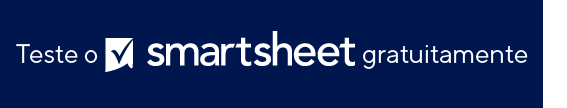 SEU LOGOTIPOSEU LOGOTIPOSEU LOGOTIPOFATURA DE FRETAMENTOFATURA DE FRETAMENTONome da empresaPEDIDO NºPEDIDO NºPEDIDO NºDATA DA FATURADATA DA FATURARua Principal, 123São Paulo, SP 44416BOL N.ºBOL N.ºBOL N.ºN.º DA FATURAN.º DA FATURA(321) 456-7890Endereço de e-mailOPERADOROPERADOROPERADORCAMINHÃO N.ºCAMINHÃO N.ºCOBRAR DEENDEREÇO DE RETIRADAENDEREÇO DE RETIRADAENDEREÇO DE RETIRADAENDEREÇO DE RETIRADAENDEREÇO DE RETIRADANome da empresaACD: Nome/DepartamentoCONTATO DE RETIRADACONTATO DE RETIRADACONTATO DE RETIRADATELEFONE DE RETIRADATELEFONE DE RETIRADARua Principal, 123São Paulo, SP 44416ENDEREÇO DE DESTINOENDEREÇO DE DESTINOENDEREÇO DE DESTINOENDEREÇO DE DESTINOENDEREÇO DE DESTINO(321) 456-7890Endereço de e-mailCONTATO DE DESTINOCONTATO DE DESTINOCONTATO DE DESTINOTELEFONE DE DESTINOTELEFONE DE DESTINOQUILOMETRAGEMFINALINÍCIOTOTALQUILOMETRAGEMFINALINÍCIOTOTALDESCRIÇÃO DA CARGADESCRIÇÃO DA CARGAN.º DE SÉRIEN.º ID OUTROSCUSTOCUSTOTRANSPORTEAUTORIZAÇÕESACOMPANHANTESCOMBUSTÍVELTOTALCAMINHÃO CARREGADO PORTERMOS E CONDIÇÕESEXPEDIDOR - ou - MOTORISTA• Remeter pagamento no prazo de ________ dias após o recebimento da fatura.• Será aplicada taxa de _______% por dia de atraso no pagamento da fatura.RELACIONAR DANOSOBRIGADOOBRIGADOASSINATURA DO OPERADORASSINATURA DE AUTORIZAÇÃOAVISO DE ISENÇÃO DE RESPONSABILIDADEQualquer artigo, modelo ou informação fornecidos pela Smartsheet no site são apenas para referência. Embora nos esforcemos para manter as informações atualizadas e corretas, não fornecemos garantia de qualquer natureza, seja explícita ou implícita, a respeito da integridade, precisão, confiabilidade, adequação ou disponibilidade do site ou das informações, artigos, modelos ou gráficos contidos no site. Portanto, toda confiança que você depositar nessas informações será estritamente por sua própria conta e risco.